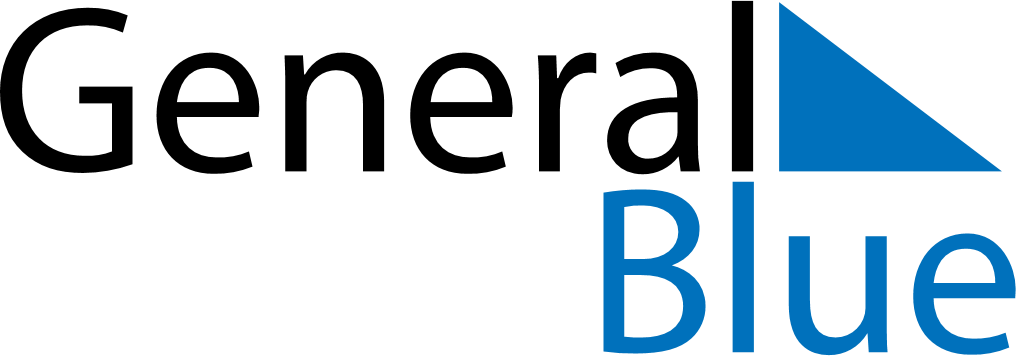 May 1771May 1771May 1771May 1771May 1771SundayMondayTuesdayWednesdayThursdayFridaySaturday12345678910111213141516171819202122232425262728293031